ОТЧЕТо деятельности депутата Думы города Костромы седьмого созыва по одномандатному избирательному округу №9Белякова Семена Сергеевичаза 2022 г.Я, Беляков Семен Сергеевич, в сентябре 2020 г. депутат Думы города Костромы седьмого созыва по одномандатному избирательному округу №9. Моя деятельность в отчетном периоде за 2022 год осуществлялась в соответствии с Уставом города Костромы и Регламентом Думы города Костромы.Показатели участия в заседаниях,  комиссиях и других мероприятиях с за  2022 г:Участвовал в 9 заседаниях Думы города Костромы;Принимал участие в постоянной депутатской комиссии по экономике и финансам.  Было проведено 14 комиссий. Присутствие на 11 комиссиях;Принимал участие в постоянной депутатской комиссии по развитию городского хозяйства. Было проведено 11 комиссий. Присутствие на 10 комиссиях;Являюсь членом совета и принимал участие по наружной рекламе города Костромы;Принимал участие в комиссии по торгам и аукционам по продаже муниципального имущества организованной Администрацией города Костромы;Принимал участие в комиссии по обеспечению реализации муниципальной программы формированию современной комфортной городской среды.Принимал участие в личных опросах депутатов Думы города Костромы;Принимал участие в публичных слушаниях;Принимал участие в культурно-просветительной деятельности (концерты, массовые мероприятия).Прием граждан осуществлялся в установленном графике: каждую среду с 18-00 до 20-00 по адресу г.Кострома, пр-т Мира, д.3а, оф.32.Ежемесячно проводил приемы в региональной общественной приемной Председателя партии «Единая Россия» Д.А. Медведева по адресу г.Кострома, ул. Симановского, д. 12Г.За период приемов с января 2022 г. по декабрь 2022 г. поступило 22 обращений граждан. Каждый вопрос был изучен и дана устная консультация, либо официальный письменный ответ. Были составлены обращения и запросы в подведомственные органы и инстанции города Костромы для решения поставленных вопросов.Некоторые вопросы, которые затрагивались во время приема:Процедура признания многоквартирного дома аварийным;Компенсация погорельцам;Вопросы с отоплением;Незаконные действия/бездействия управляющей компании;Нарушение Закона Костромской области от 24.05.2022 № 214-7-ЗКО "Об обеспечении тишины и покоя граждан на территории Костромской области";Организация свалки твердых бытовых отходов;Асфальтирование дворовых территорий и второстепенных улиц;Земельные споры, связанные с захватом земельного участка;Организация проезда;Помощь в осуществлении переезда СМЗ;Приватизация квартиры;Аварийное состояние крыши;Установление сервитута;Организация опила деревьев;Капитальный ремонт крыши, фасада, инженерных сетей;Косметический ремонт подъезда;Благоустройство придомовой территории;Проблемы с работой газовой службы;Межевание территории;другие различные вопросы юридического характера. 		Активно веду социальные сети, такие как «Вконтакте», «Одноклассники», «YAPPY». Принимаю участие в различных мероприятиях, веду личный контроль решения дел, публикуя это в социальных сетях.Некоторые примеры участия в различных мероприятиях и работы с гражданамиПредоставление гуманитарной помощи беженцам ДНР и ЛНР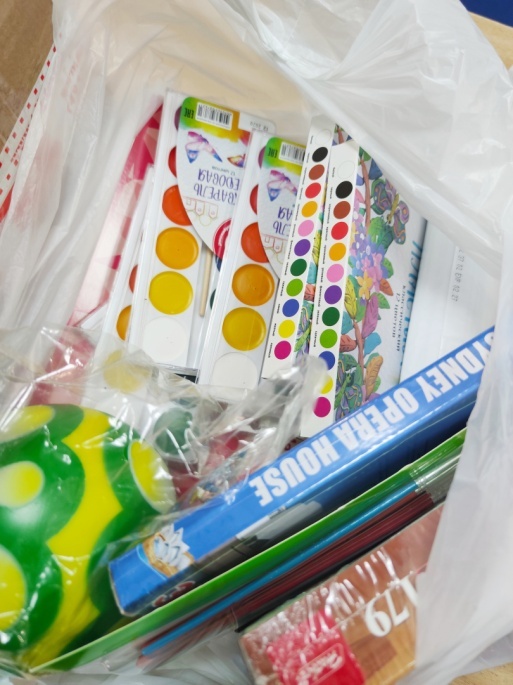 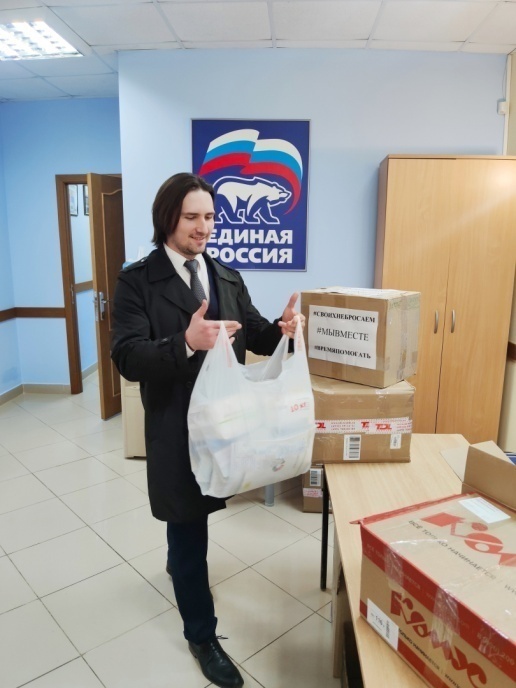 Принятие участия в субботнике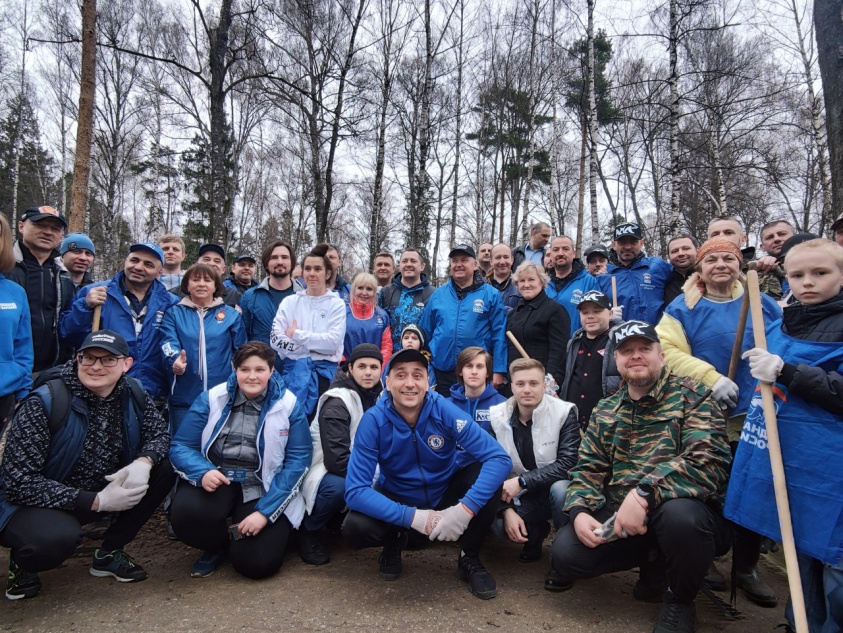 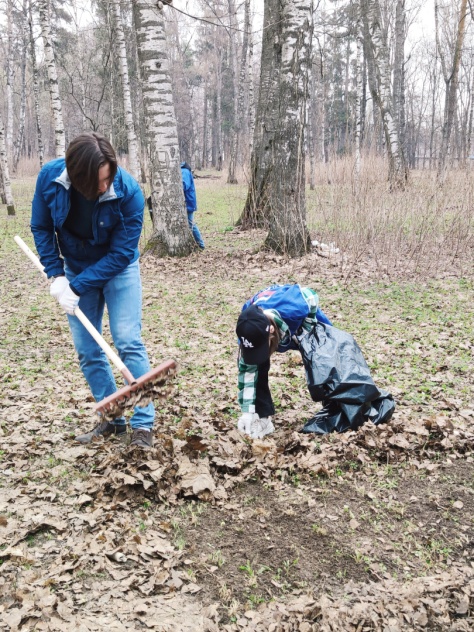 Поздравление Ленинской районной организации ветеранов г. Костромы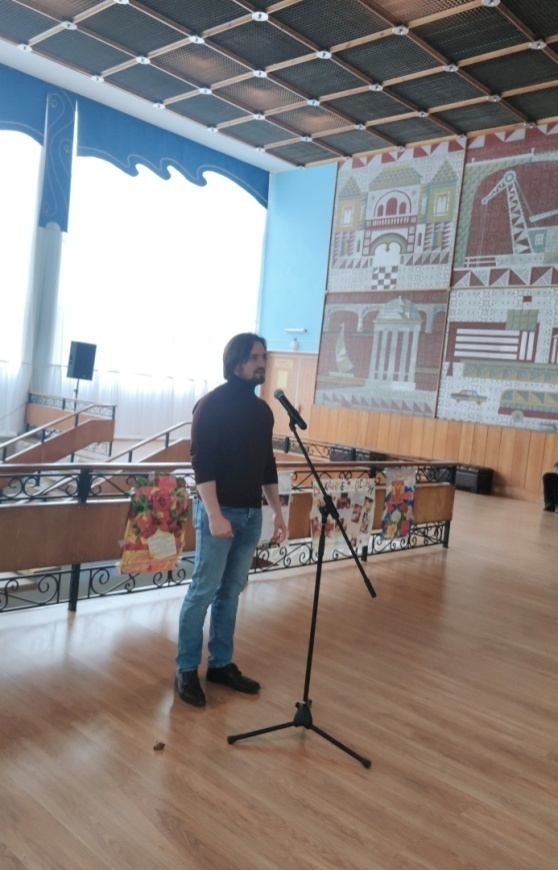 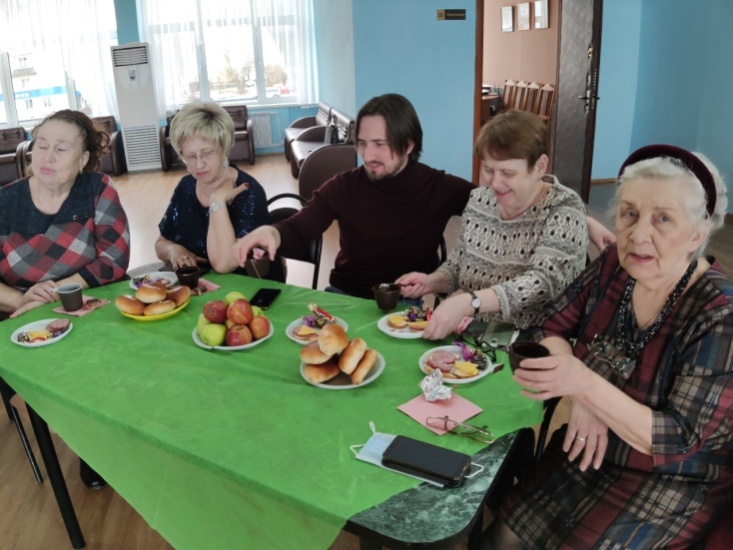 Комиссия по развитию городского хозяйства. Рейд по Костромским паркам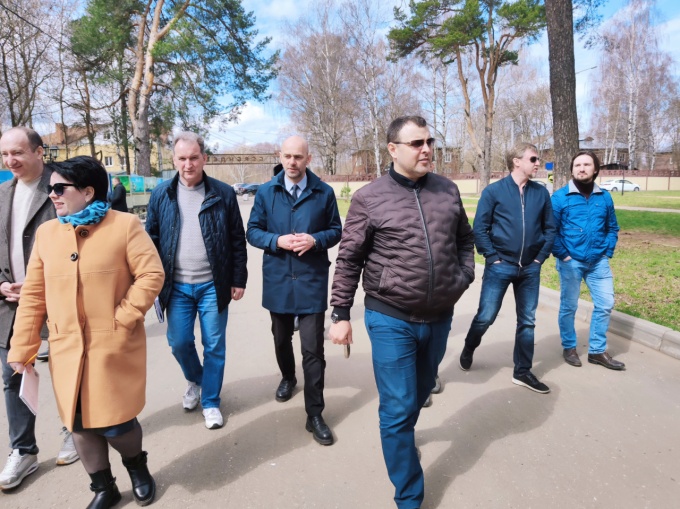 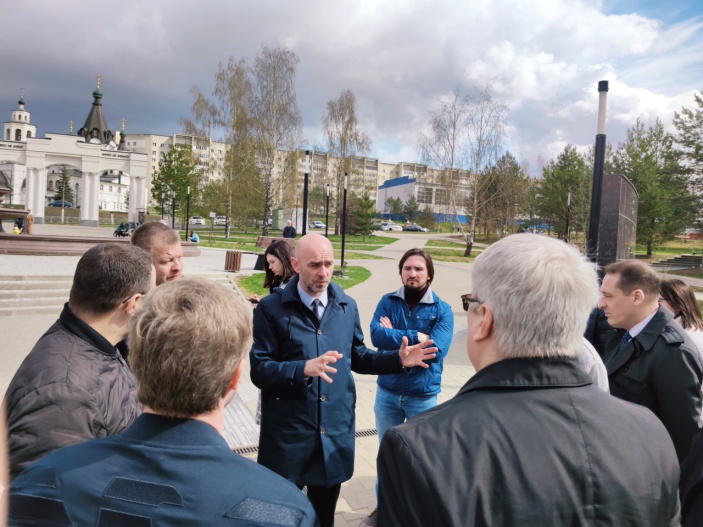 Мир. Труд. Май.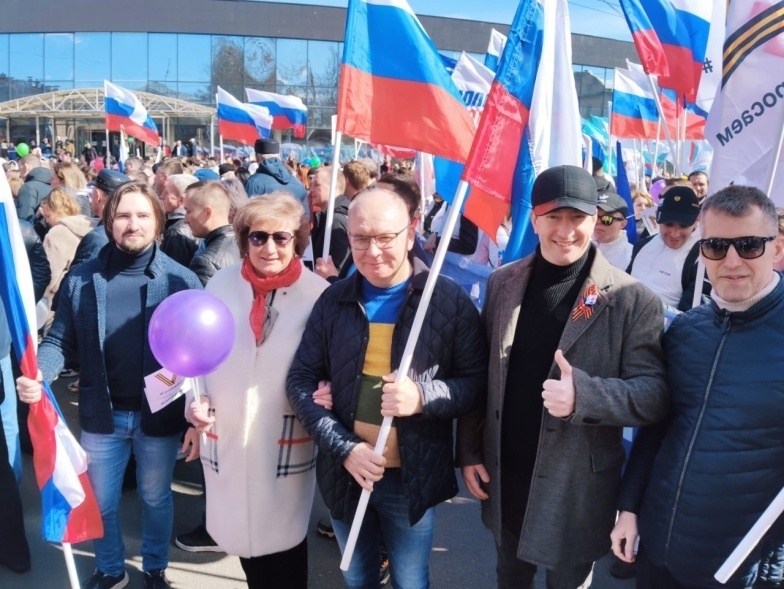 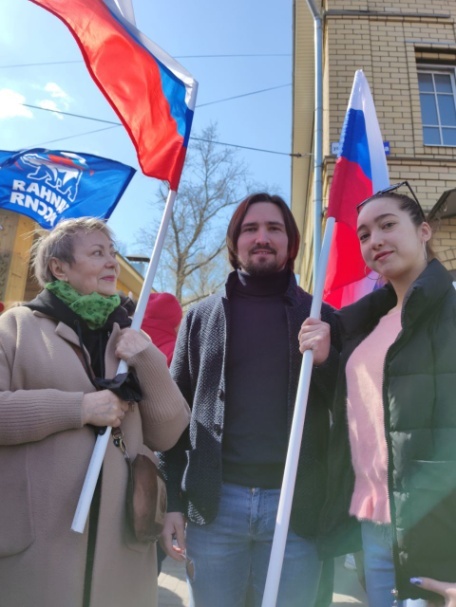 Открытие памятника бабушке Анне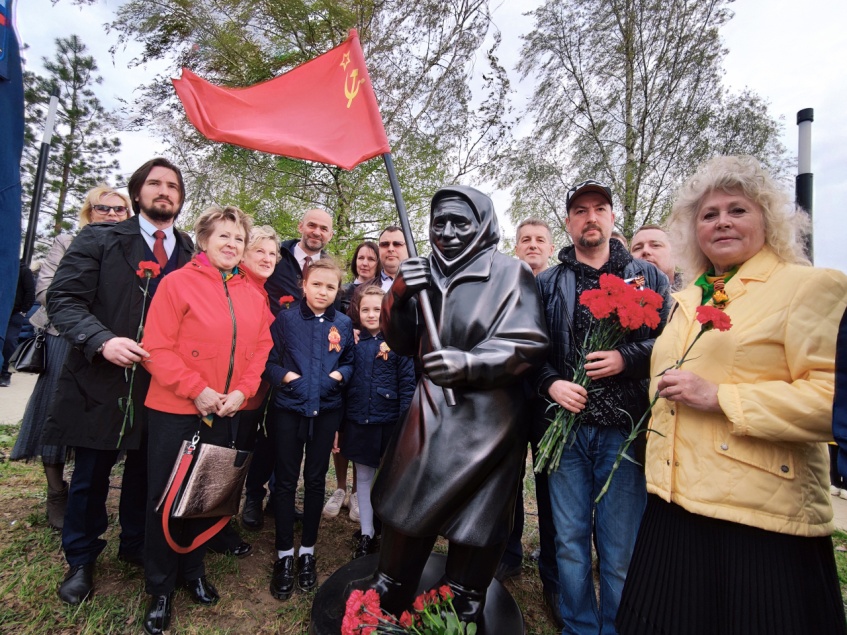 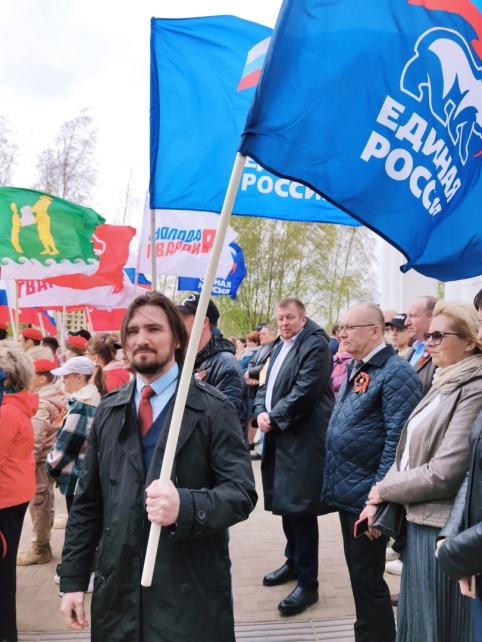 Участие в международной акции «Сад памяти»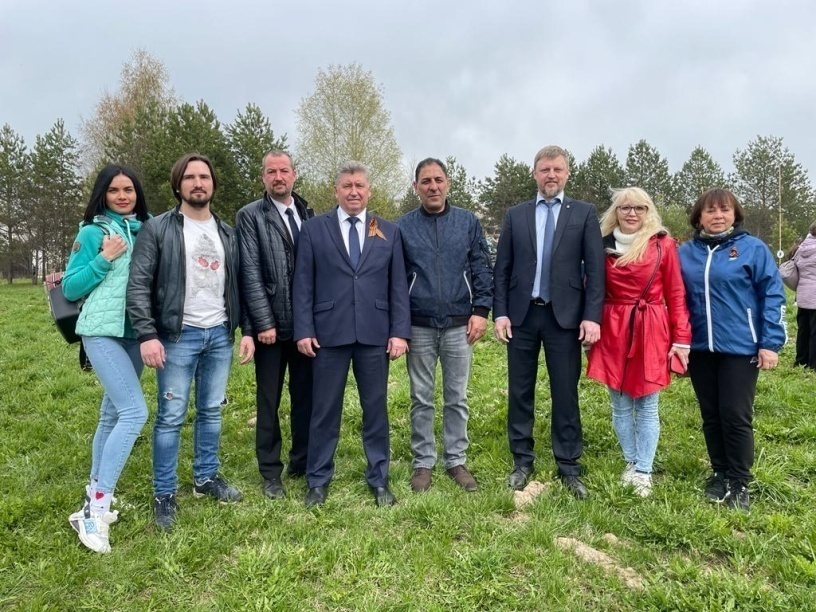 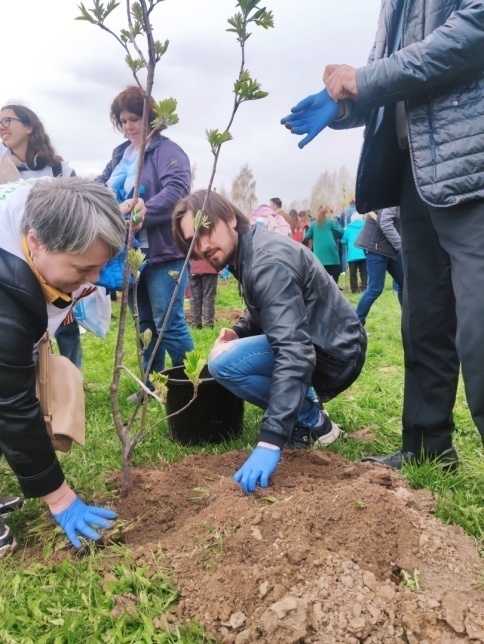 Поздравление детей войны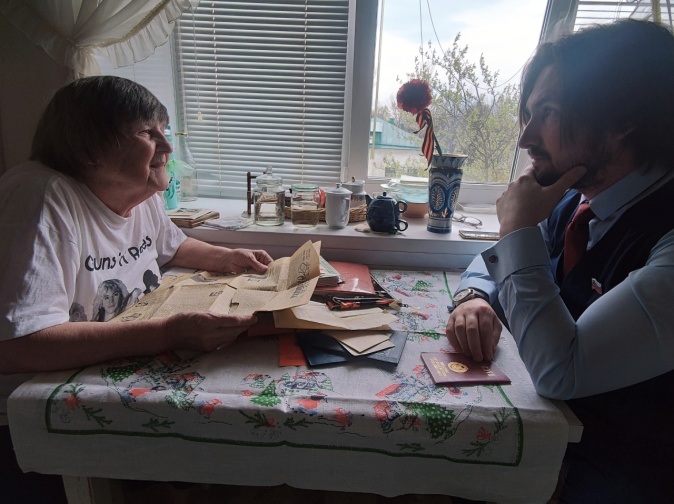 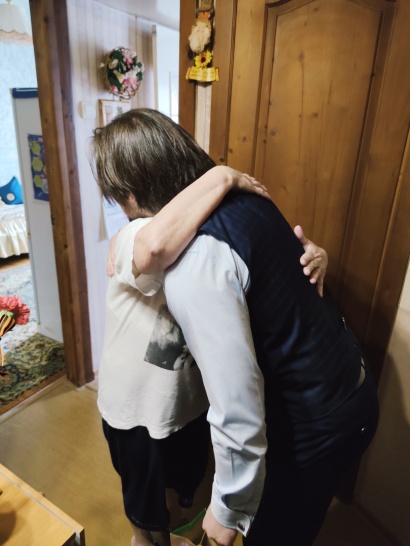 Участие в традиционной патриотической акции «Венок победы»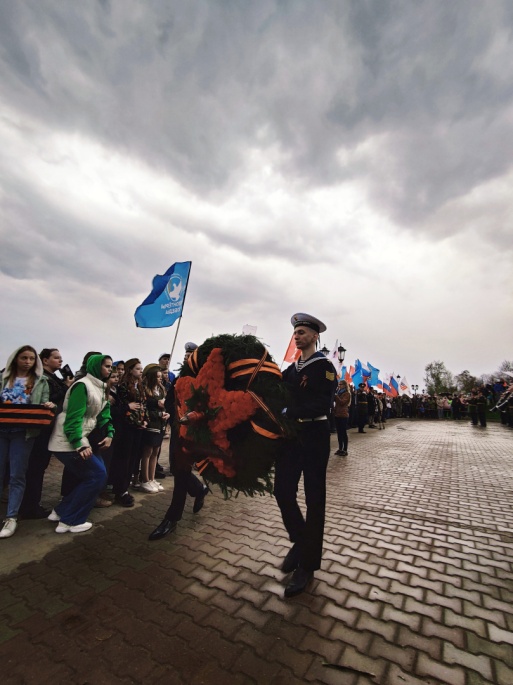 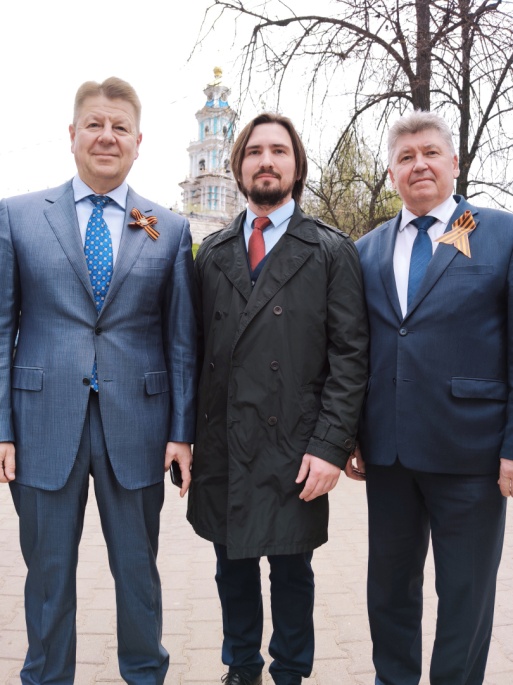 Общегородская интеллектуальная игра посвященная 100-летию пионерского движения «История пионерии – история страны! Есть у нее продолжение! И это – мы!»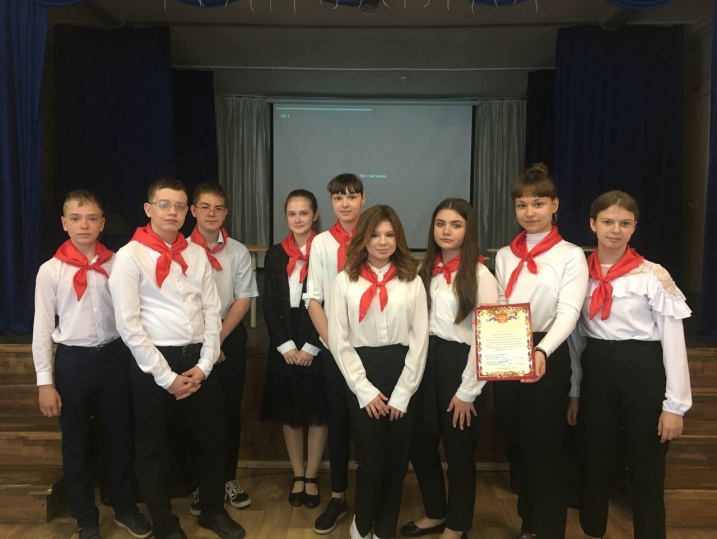 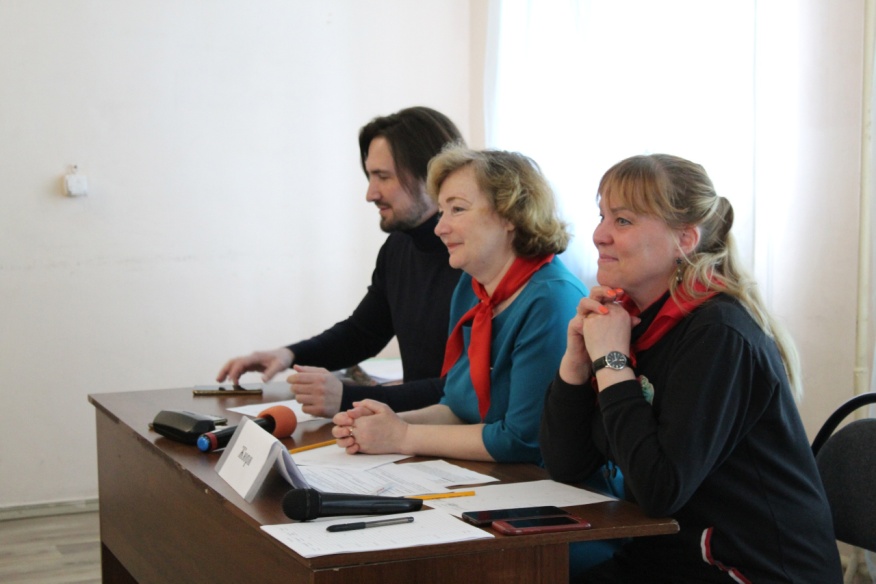 Участие в Параде Победы и Бессмертный полк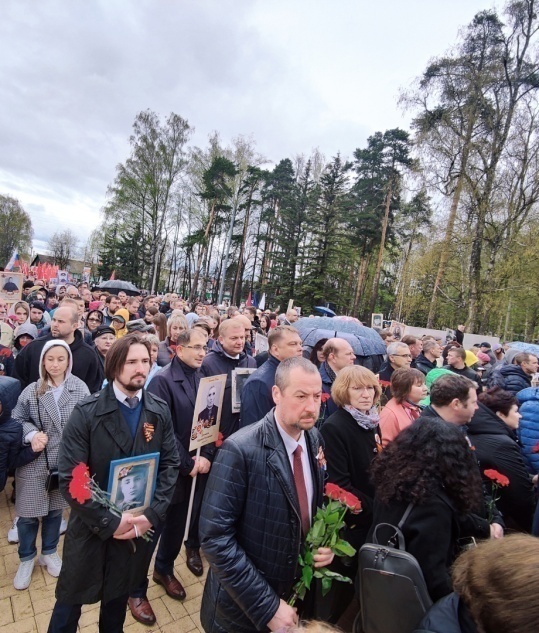 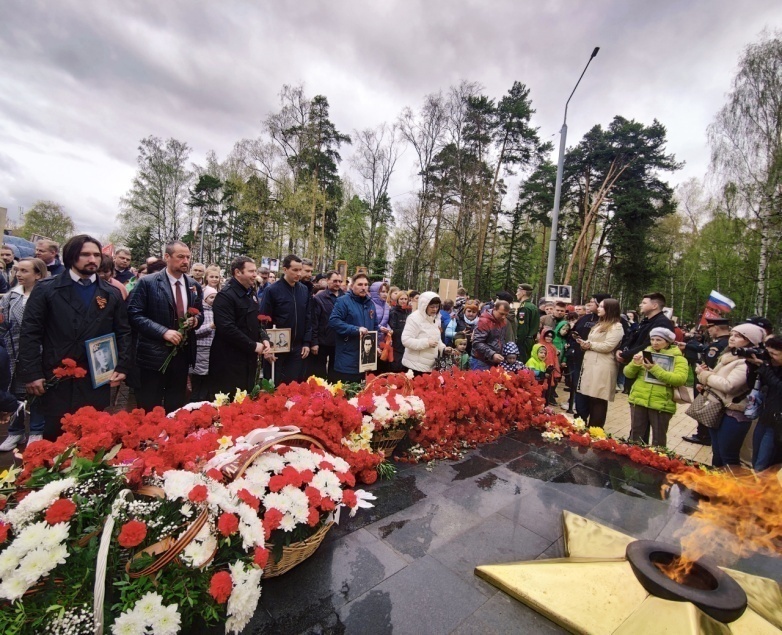 Асфальтирование дворовых дорог по программе «Комфортная городская среда»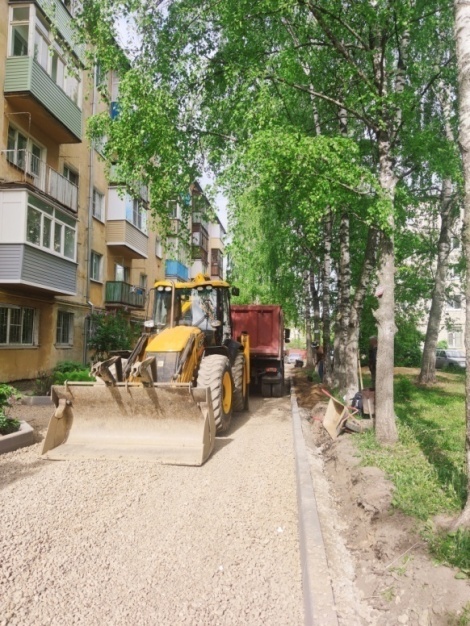 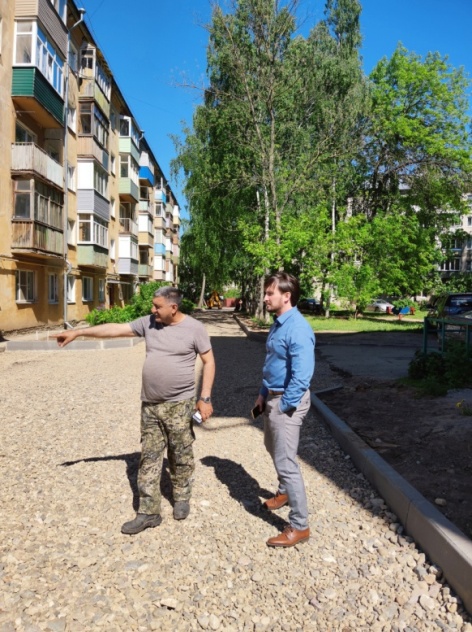 Выравнивание дороги на дворовой территории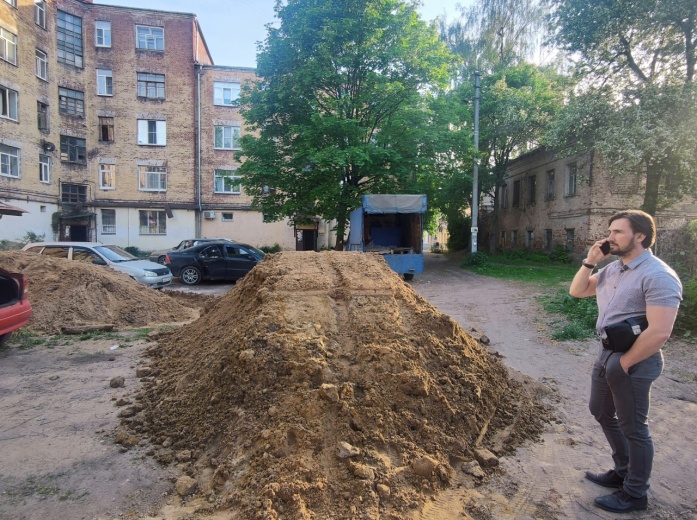 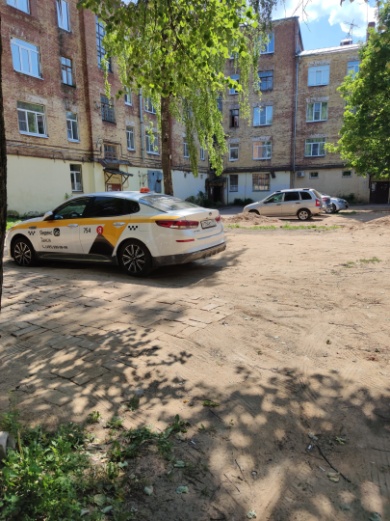 Участие в благотворительная акция «Лучший друг»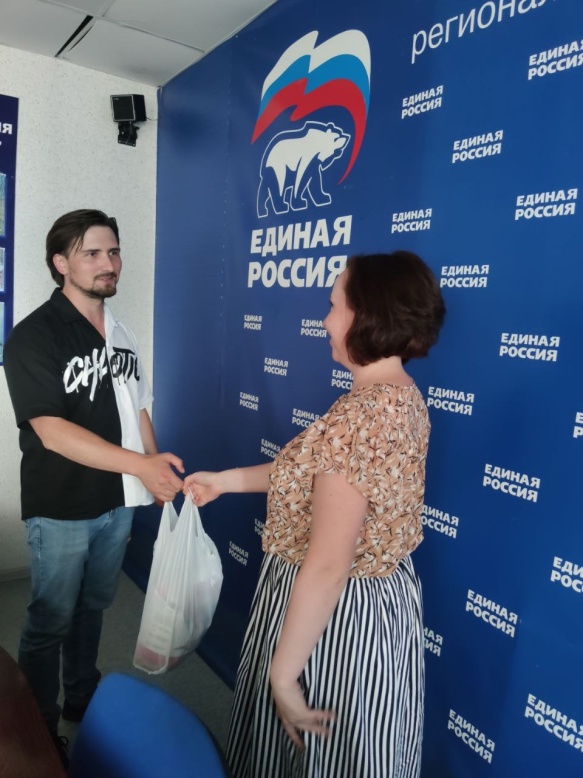 Совместная работа по устранению поврежденных проводов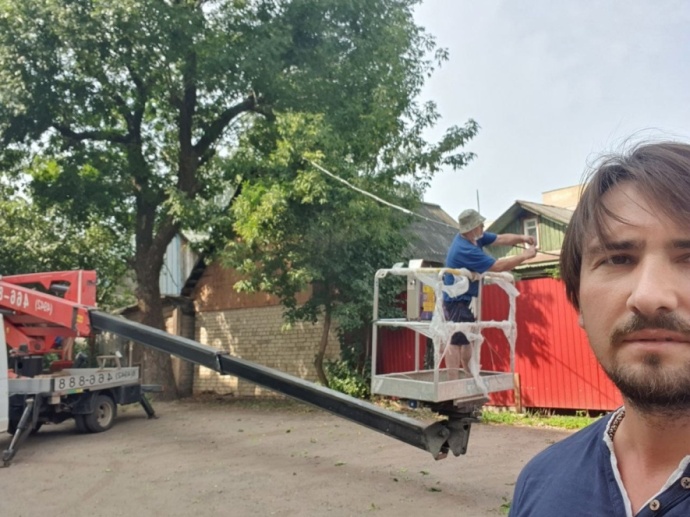 1 сентября. Участие в торжественной линейке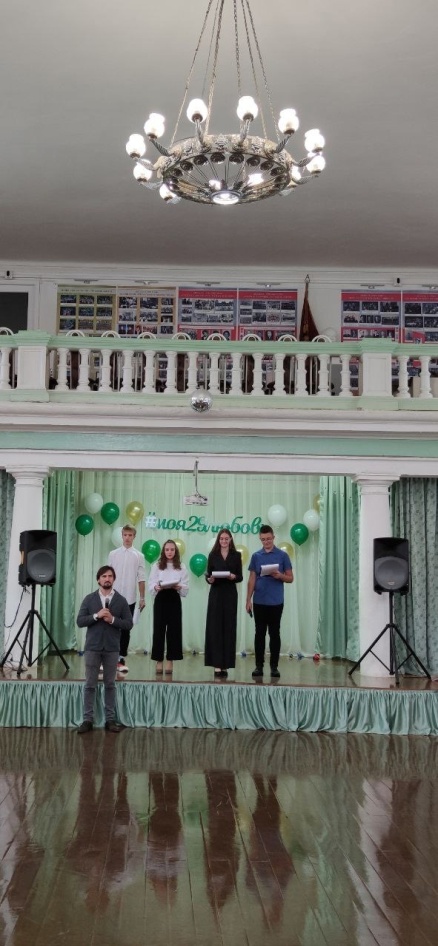 Конкурс  «Лучший дом. Лучший двор»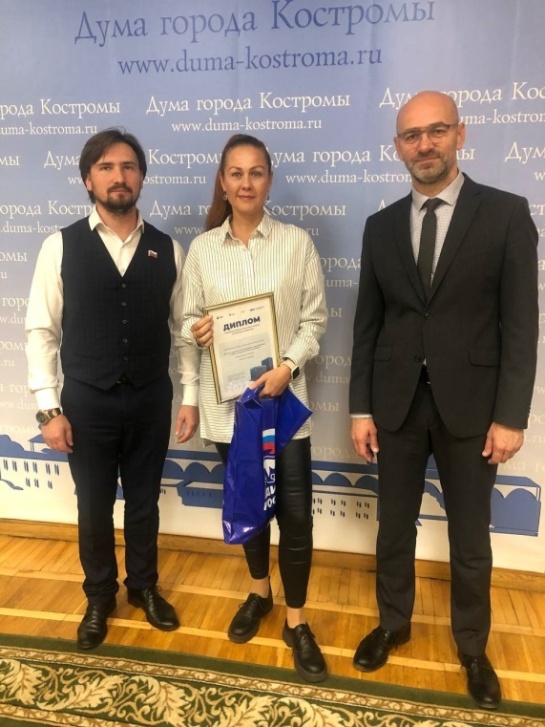 Помощь ГКОУ «Школа №3 для детей с ОВЗ» в виде технического оборудования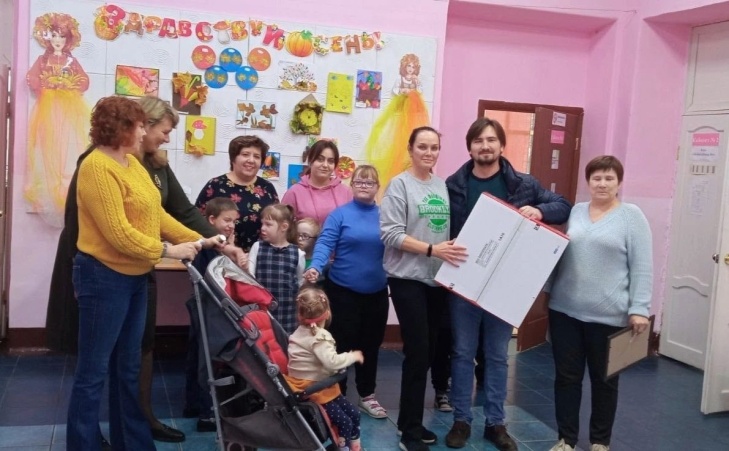 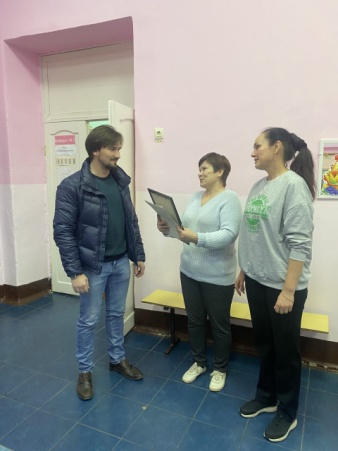 Решение вопроса с организацией стихийной свалки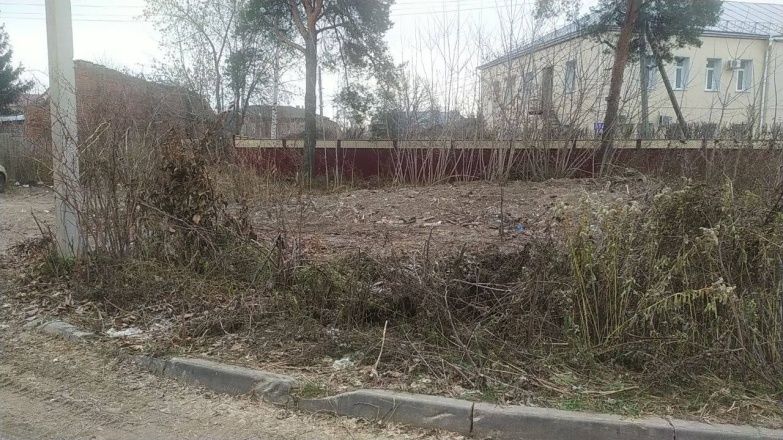 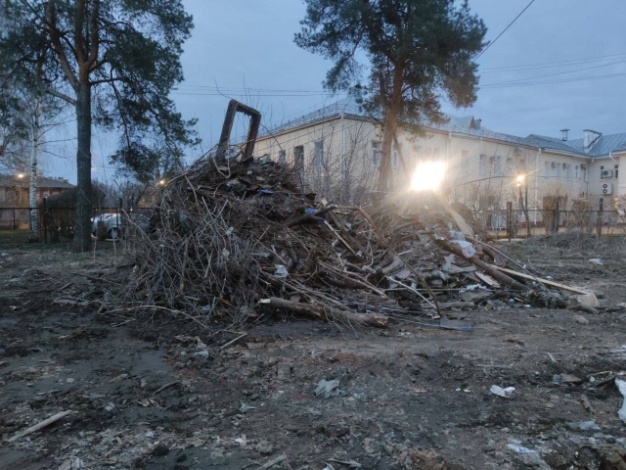 Участие в акции «Коробка храбрости»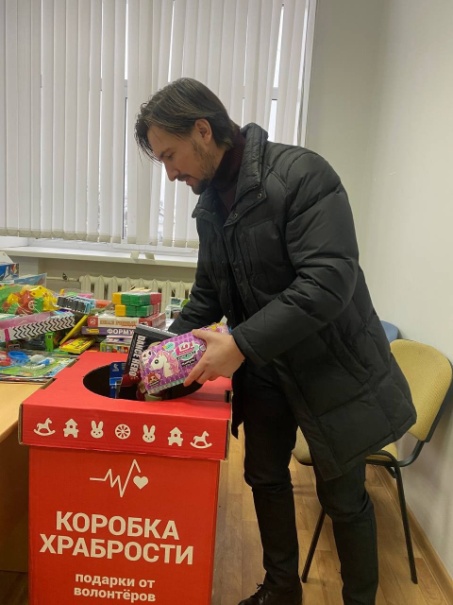 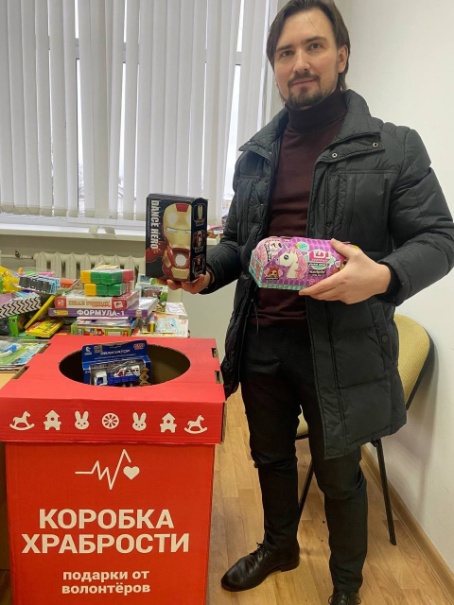 Участие в митинге в честь Дня Неизвестного Солдата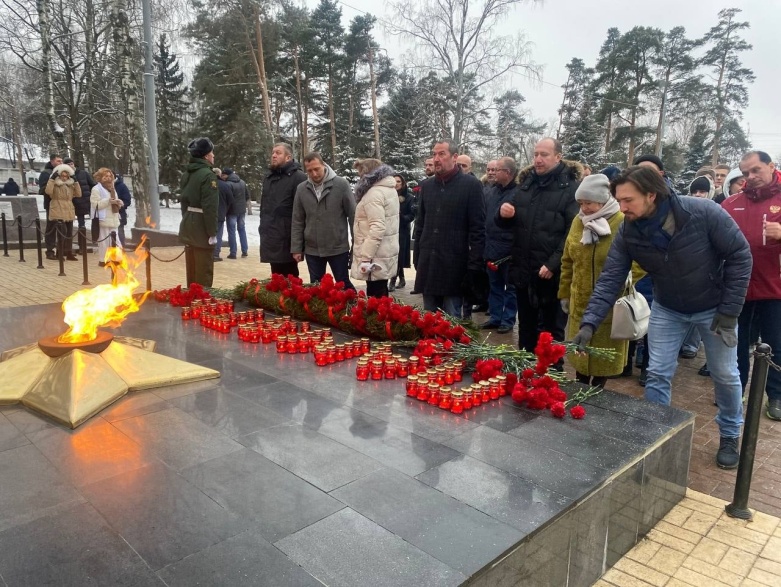 Решение вопроса с организацией стихийной свалки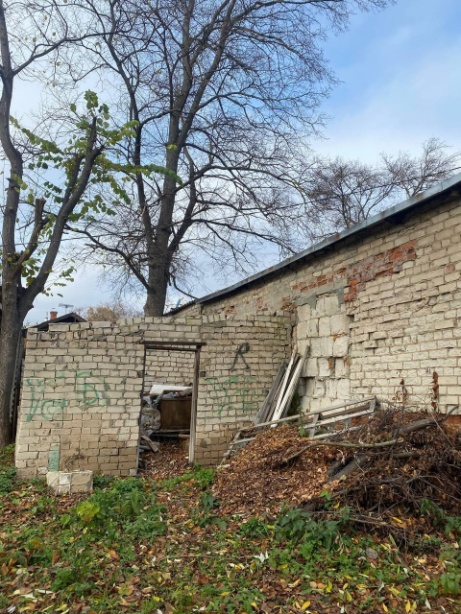 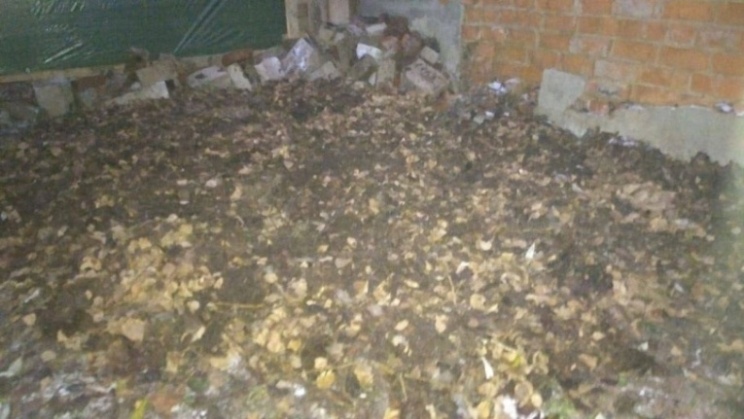 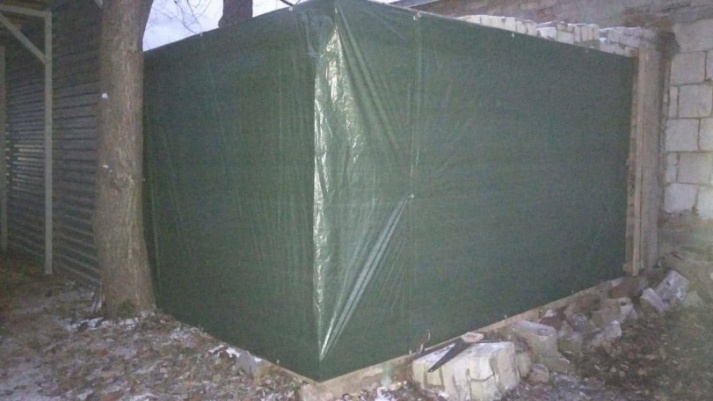 Помощь ГКОУ «Школа №3 для детей с ОВЗ» в виде новогодних подарков»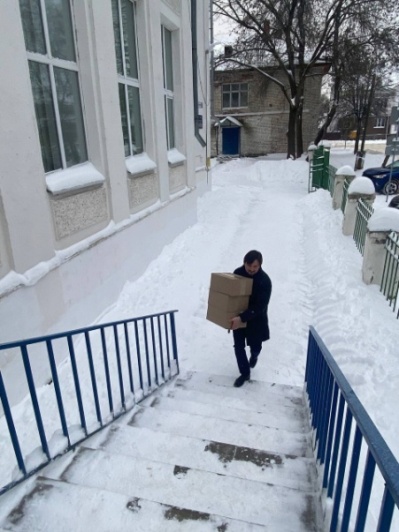 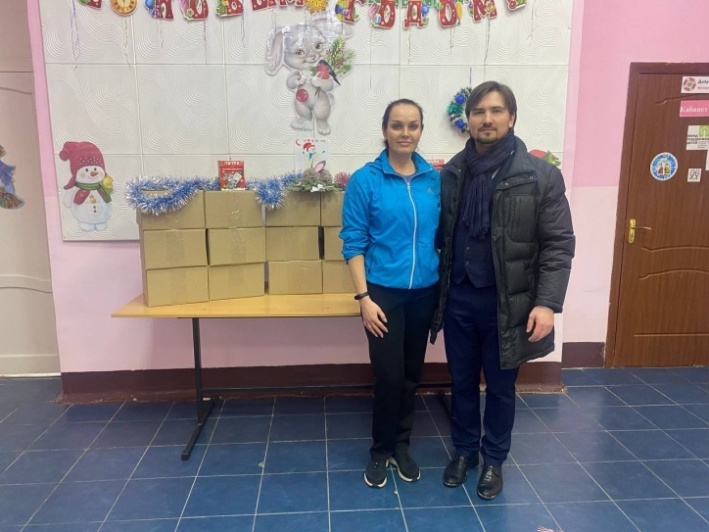 Участие в акции «Елка желаний»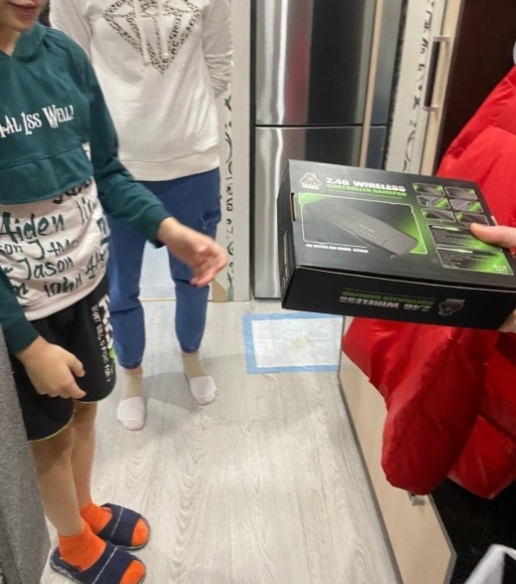 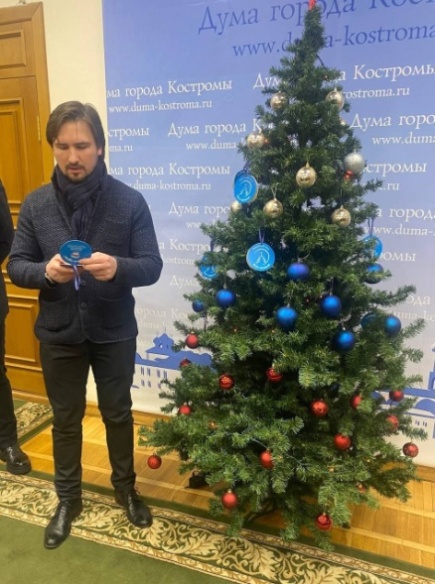 Поздравление жителей округа с Новым годом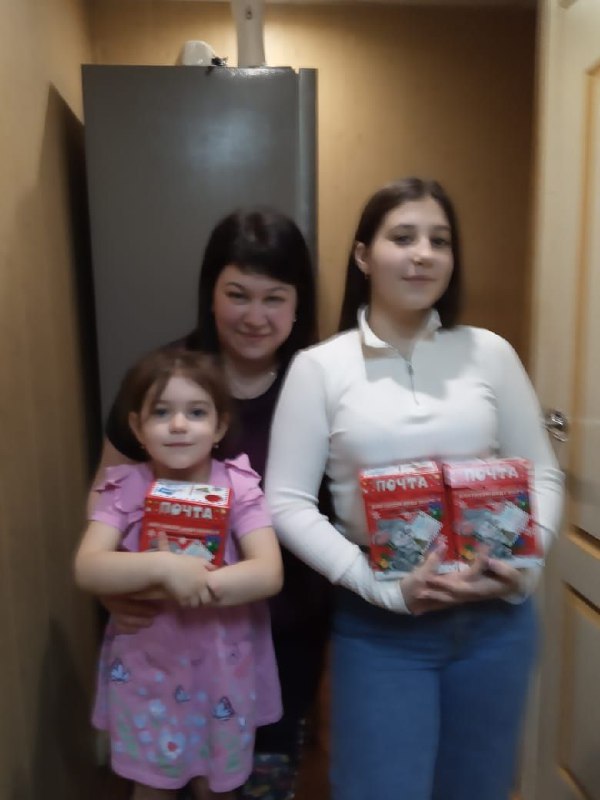 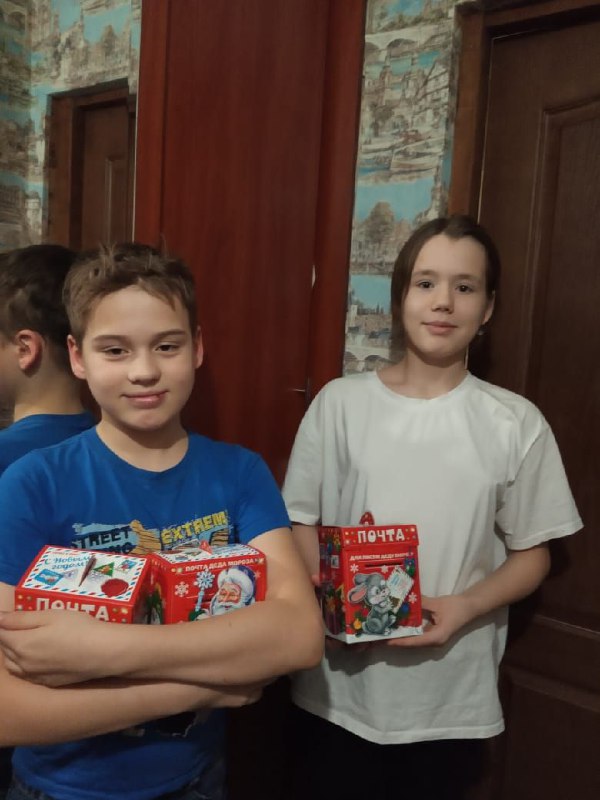 